Дата: 08.12.2020г.Группа: 19-СЗС-1дНаименование дисциплины/МДК: МатематикаТема: Приложения определенного интеграла Применение определенного интеграла не ограничивается вычислением площади фигуры.Определенный интеграл помогает решать ряд физических и общетехнических задач, поэтому знания, полученные вами на этом уроке, помогут в вашей дальнейшей учебе и практической деятельности.Последовательность изложения материалаЗадача о вычислении пути.     Задача о вычислении работы переменной силы.Задача о силе давления жидкости.Задача о вычислении путиСогласно физическому смыслу первой производной, производная функции в точке есть мгновенная скорость точки, т.е. . Отсюда, . Интегрируя полученное равенство в пределах от t1 до t2 получаемТогда путь, пройденный точкой при неравномерном движении по прямой с переменной скоростью (е)  за отрезок времени []выражается интегралом                                             S=(t)dt.                                            (1)Пример 1. Скорость прямолинейного движения тела выражается формулой  = 2t+3t(м/с). Найти путь, пройденный телом за 5 секунд от начала движения.       Решение.            S=2t+3t)dt = (t)=150(м).Пример 2. Два тела начали двигаться одновременно из одной точки в одном направлении по прямой. Первое тело движется со скоростью v=(6t+2t)м/с, второе – со скоростью v=(4t+5) м/с. На каком расстоянии друг от друга они окажутся через 5с?      Решение.  Искомая величина есть разность расстояний, пройденных телами за 5 с.S=6 t+2t)dt = (2t)=275(м)S=4 t+5)dt = (2t)=75(м)Таким образом, S=S-S= 275-75=200 (м).Задача о вычислении работы переменной силыПусть материальная точка под действием силы F движется по прямой. Если действующая сила постоянна, а пройденный путь равен s, то как известно из курса физики, работа А этой F вычисляется по формуле:А= F*sРаботу переменной силы f(x) при перемещении по оси Оx материальной точки от x=a до x=b, находим по формуле (3):                                                           A=                                                 (3)Решение задач на вычисление работы силы упругости, связанных с растяжением и сжатием пружин, основывается на законе Гука. По закону Гука сила F, растягивающая или сжимающая пружину, пропорциональная этому растяжению или сжатию, т.е. F=kx, где x – величина растяжения или сжатия, k – коэффициент пропорциональности.  Пример. Сила упругости F пружины, растянутой на 1 =0,05м, равна 3H. Какую работу надо произвести, чтобы растянуть пружину на 1 = 0,1м?РешениеОпределим коэффициент пропорциональности k.Подставим формулу (2*) F=3 H, x = 0,05 м:3=k*0,0,5, т.е. k=60, следовательно, F=60x=f(x).Подставив F=60x в формулу (3), найдем значение работы переменной силы, полагая, что а=0; b=0,1:A==0,3ДжОтвет. А = 0,3Дж. Задача о силе давления жидкостиСогласно закону Паскаля величина P давления жидкости на горизонтальную площадку вычисляется по формуле P=gphS, (4) Где g – ускорение свободного падения в м/с;        p– плотность жидкости в кг/м;        h – глубина погружения площадки в м;        S – площадь площадки в м.По этой формуле нельзя искать давление жидкости на вертикально погруженную пластинку, так как ее разные точки лежат на разных глубинах.Пусть в жидкость погружена вертикально пластина, ограниченная линиями х = а, х = b, у1 = f1(x) и у2=ƒ2(х); система координат выбрана так, как указано на рисунке 1. 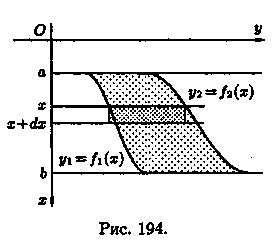 рисунок 1Для решения задачи разобьем пластину на n частей (малых горизонтальных полосок) прямыми, параллельными поверхности жидкости (т.е. параллельными оси OY).  На глубине х выделим одну из них и обозначим через f(x) ее длину, а через  ее ширину. Приняв полоску за прямоугольник, находим ее площадь . Найдем дифференциал dp этой функции.Тогда по закону ПаскаляИнтегрируя полученное равенство в пределах от х = а до х = b, получимP=g                               (5)Пример.Аквариум имеет форму прямоугольного параллелепипеда. Найдем силу давления воды (плотность воды 1000 кг/м), наполняющей аквариум, на одну из его вертикальных стенок, размеры которой 0,4мx0,7м.РешениеСтенка имеет форму прямоугольника, поэтому f(x)=0.7x, где x[0;0,4], поэтому пределы интегрирования а=0 и b=0,4.Для нахождения силы давления воды на стену воспользуемся формулой (5).P=g=56g549Hg=9,8 м/с ускорение свободного падения.Контрольные вопросы:Самостоятельно решите задачи:1. Скорость прямолинейного движения тела выражается формулой =9t2-2t-8  (м/с). Найти путь, пройденный телом за 3 секунды от начала движения.2. Два тела начали двигаться одновременно из одной точки в одном направлении по прямой. Первое тело движется со скоростью  v=(2t+4t)м/с м/с, второе – со скоростью v=(3t+2)м/м/с. На каком расстоянии друг от друга они окажутся через 10 с?3. Сила упругости F пружины, растянутой на 1 =0,02м, равна 2H. Какую работу надо произвести, чтобы растянуть пружину на 1  = 0,05м?4. Вычислить работу, совершенную при сжатии пружины на 0,06 м, если для ее сжатия на 0,01 нужна сила 10 Н.Таблица 1 Преподаватель                                               Х.Ш. Сулиманова№ п/пФизическая величинаФормулаЕдиницы измерения1Путь, пройденный точкой с переменной скоростью (t)  за отрезок времени   [t,t ]                                          S=(t)dt      t,t  - с;(t) – м/с;S – м.2Работа переменной силы f(x) на пути от точки a до точки bA=f(x) – H;a; b – м;A – Дж.3Сила давления жидкости на вертикальную пластинуP=gg=9,8 м/с;p – кг/м;a; b – м;р – Н.